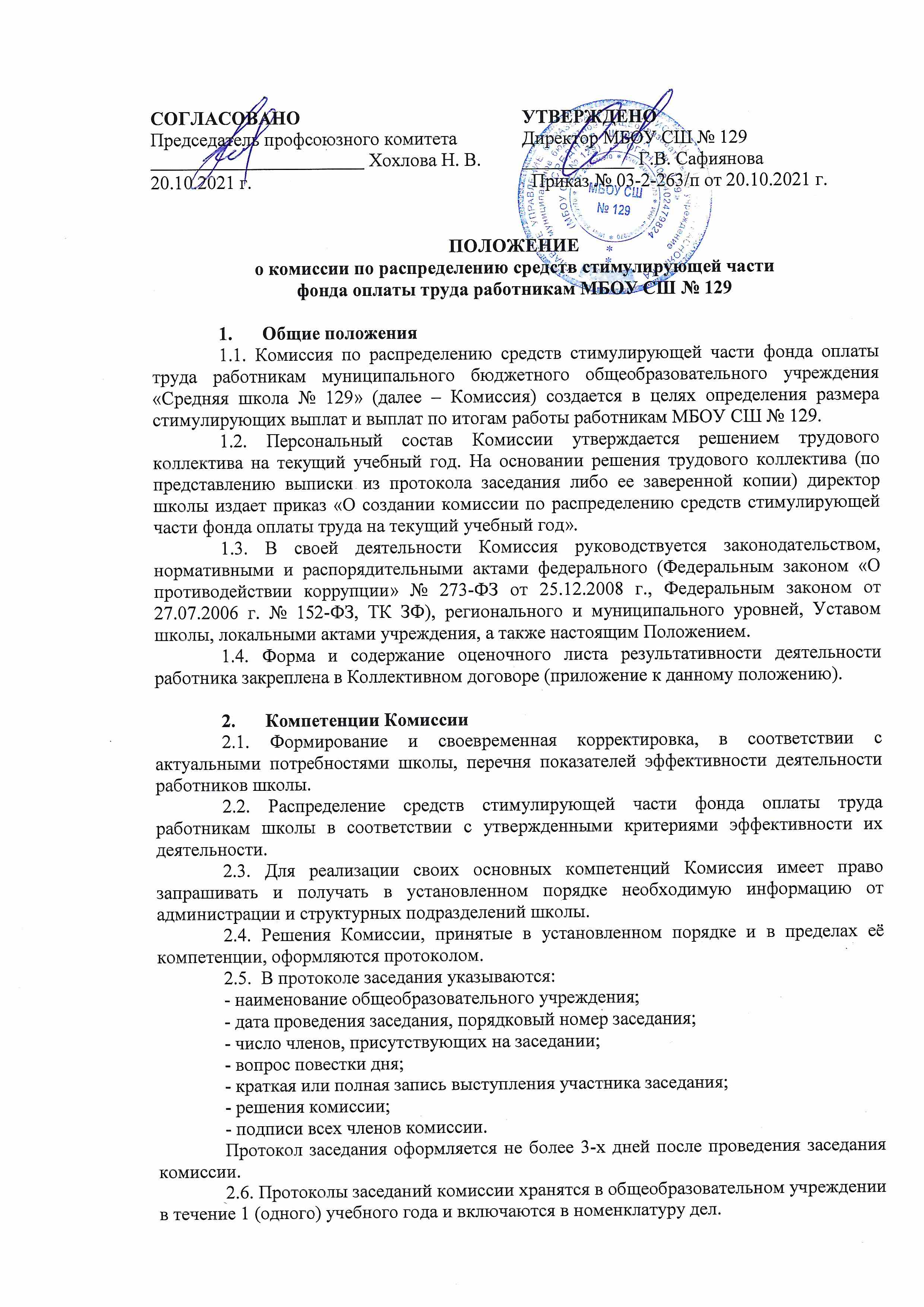 3. Состав и формирование Комиссии3.1. Состав комиссии утверждается приказом директора. 3.2. В состав комиссии могут входить члены администрации школы, руководители методических объединений, наиболее опытные и пользующиеся авторитетом учителя, председатель первичной профсоюзной организации трудового коллектива, другие работники школы.3.3. Комиссия создается в количестве не менее   9  человек.Состав комиссии формируется таким образом, чтобы исключить возможность возникновения конфликта интересов, который мог бы повлиять на принимаемые комиссией решения.3.4. Все члены комиссии при принятии решений обладают равными правами. Расширенные заседания Комиссии4.1. Заседания комиссии носят, как правило, открытый характер. Для обсуждения вопросов повестки дня могут быть приглашены лица, не являющиеся членами комиссии. Предложения по приглашению таких лиц готовятся заранее. Решение о приглашении к участию в заседаниях комиссии лиц, не являющихся ее членами, принимается заблаговременно. Лица, приглашенные для участия в рассмотрении вопроса повестки дня, проходят на заседания по приглашению председательствующего на заседании и покидают заседание по окончании рассмотрения вопроса.Председатель Комиссии, заместитель председателя Комиссии, секретарь Комиссии5.1. Председатель Комиссии избирается сроком на 1 год на первом заседании комиссии общим голосованием.5.2. Председатель Комиссии организует и планирует её работу, председательствует на заседаниях Комиссии, организует ведение протокола, контролирует выполнение принятых решений.5.3. В случае отсутствия председателя Комиссии его функции осуществляет его заместитель, который утверждается решением Комиссии.5.4. Секретарь Комиссии поддерживает связь и своевременно передает необходимую информацию всем членам Комиссии, ведет протоколы заседаний, выдает выписки из протоколов и/или решений, ведет иную документацию Комиссии.Организация и регламент работы Комиссии6.1. Заседания Комиссии проводятся один раз в месяц с 10 до 20 числа.6.2. Каждый работник (в том числе сотрудники, работающие на условиях совместительства) заполняет оценочный лист с 1 до 10 числа следующего месяца за отчётным, сдает его руководителю МО или заместителю директора, курирующему направление работы; персональная ответственность за своевременность предоставляемой информации возлагается на работника ОУ (оценочный лист см. приложение к положению).6.3. Руководитель МО или заместитель директора, курирующий направление, проводит экспертизу, по необходимости корректирует данные, согласовывает оценочный лист и передает для работы Комиссии.6.4. Направления, курируемые заместителями директора по УВР, ВР: деятельность учителей НОО – заместитель директора по УВР НОО; работа с одаренными детьми – заместитель директора по УВР, курирующий работу с одарёнными детьми; участие обучающихся в творческих конкурсах, проектах, грантовых конкурсах – заместитель директора по ВР; организация деятельности с детьми ОВЗ – заместитель директора по УВР, курирующий работу с детьми ОВЗ.; методическая деятельность учителей, курсы повышения квалификации – заместитель директора по УВР, курирующий работу методическую работу; проектная деятельность, внешние оценочные процедуры – заместитель директора по УВР НОО, ООО, СОО.6.5. Заседание Комиссии является правомочным при наличии на нем не менее 2/3 членов Комиссии.6.6. Каждый член Комиссии имеет один голос.6.7. Решения Комиссии принимаются простым большинством голосов от общего числа присутствующих и оформляются протоколом.6.8. В случае равенства голосов голос председательствующего является решающим.6.9. Протокол заседания и принятые решения подписывается всеми членами  Комиссии.6.10. Комиссия осуществляет анализ и оценку объективности представленных результатов мониторинга профессиональной деятельности работников. В случае установления Комиссией осуществленных нарушений, представленные результаты возвращаются субъекту, представившему результаты для исправления и доработки.6.11. Вопрос о снятии (или неустановлении) стимулирующей надбавки работнику за качество трудовой деятельности рассматривается Комиссией в случаях: - непредоставления работником заполненного оценочного листа с критериями оценивания качества его труда; - непредоставления подтверждающих критерии документов; - наложения на работника дисциплинарного взыскания.6.12. Комиссия на своем заседании рассматривает представленные материалы и принимает решение о снятии (или неустановлении) стимулирующей надбавки учителю за качество труда.6.13. Руководитель ОУ представляет в Комиссию имеющиеся материалы, являющиеся основаниями для снятия (или неустановления) стимулирующих надбавок за качество труда.6.14. Комиссия на основании материалов оценочных листов работников составляет итоговый оценочный лист с указанием баллов по каждому работнику и утверждает его на своем заседании. Работники Учреждения вправе ознакомиться с данными оценки собственной профессиональной деятельности.6.15. Расчет стоимости одного балла производится следующим образом: сумма средств, предусмотренных на выплаты стимулирующего характера для каждой категории работников, делится на количество набранных баллов работниками данной категории. Исходя из количества набранных работником баллов, производится определение суммы выплат работнику путем умножения количества баллов, набранных работником на стоимость балла.6.16. В случае несогласия работника с решением комиссии по установлению стимулирующих выплат, он имеет право обратиться с обоснованным письменным заявлением в конфликтную комиссию в течение трех рабочих дней со дня ознакомления с результатами заседания комиссии.6.17. Комиссия обязана осуществить проверку обоснованного заявления работника и дать ему обоснованный ответ по результатам проверки в течение 3-х дней после принятия заявления работника. В случае установления в ходе проверки факта нарушения норм, повлекшего ошибочную оценку профессиональной деятельности работника, выраженную в оценочных баллах, Комиссия принимает меры для исправления допущенного ошибочного оценивания.6.18. После принятия решения Комиссии издается приказ руководителя Учреждения об утверждении размеров стимулирующих выплат по результатам работы работникам на соответствующий период с указанием периодичности выплаты надбавок.6.19. Оценочный лист работника подписывается лично работником, руководителем МО или заместителем директора, курирующем направление работы, председателем комиссии.6.20. Корректировка стимулирующих надбавок происходит в случае, если работник ОУ находится в отпуске, на больничном, на курсах повышения квалификации; отработал неполный период - в соответствии с фактически отработанным временем (методика определения баллов: количество баллов за отчётный период делится на количество рабочих дней в месяце и умножается на количество фактически отработанных дней сотрудником). Следовательно, оценка результативности деятельности сотрудника устанавливается пропорционально отработанному времени. 6.21. Порядок стимулирования сотрудников, работающих на условиях совместительства, соответствует порядку стимулирования сотрудников, работающих на постоянной основе.6.22. При увольнении работника по собственному желанию до истечения календарного месяца комиссия руководствуется п.6.20 настоящего Положения.6.23. Выплаты по итогам работы выплачиваются на основании заполненных оценочных листов по итогам работы, или на основании представления администрации (ходатайства директора) за определенный период работы независимо от проработанного времени.Права и обязанности членов Комиссии7.1. Члены Комиссии имеют право:7.1.1. Участвовать в обсуждении и принятии решений Комиссии, выражать в письменной форме свое особое мнение, которое подлежит приобщению к протоколу заседания Комиссии.7.1.2. Инициировать проведение заседания Комиссии по любому вопросу, относящемуся к компетенции Комиссии.7.2. Член Комиссии обязан принимать участие в работе Комиссии, действовать при этом исходя из принципов добросовестности и здравомыслия.7.3. Член Комиссии может быть выведен из её состава в следующих случаях:- по его желанию, выраженному в письменной форме;- при изменении членом Комиссии места работы или должности.На основании протокола заседания Комиссии с решением о выводе члена Комиссии принимается решение о внесении изменений в состав Комиссии.В случае досрочного выбытия или вывода члена Комиссии из её состава председатель принимает меры к замещению вакансии в установленном порядке.На основании ФЗ от 27.07.2006 № 152-ФЗ, ТК РФ члены комиссии не имеют права разглашать служебную информацию о персональных данных (в том числе и о размере заработной платы работников).8. Порядок рассмотрения  вопроса об установлении стимулирующих выплат в отношении членов комиссии8.1. При рассмотрении вопроса об установлении стимулирующих выплат в отношении членов комиссии, необходимо исключить принятие решения о выплате в условиях прямой или косвенной личной заинтересованности.8.2. При возникновении прямой или косвенной личной заинтересованности члена комиссии, которая может привести к конфликту интересов при рассмотрении вопроса, включенного в повестку заседания комиссии (рассмотрение и анализ оценочного листа, установление стимулирующих выплат), он обязан до начала заседания заявить об этом. Данное заявление фиксируется в протоколе заседания комиссии по распределению стимулирующих выплат.8.3. В случае рассмотрения вопроса, касающегося члена комиссии, соответствующий член комиссии не принимает участия в его рассмотрении.8.4. По каждому вопросу, касающемуся установлению стимулирующих выплат члену комиссии, проводится голосование, в котором заинтересованный член комиссии не принимает участия. Результаты такого голосования фиксируются в протоколе с указанием результата голосования. В собственном оценочном листе член комиссии не проставляет подпись для согласования.9. Прекращение полномочий комиссии.9.1. Полномочия комиссии прекращаются:9.1.2. В случае истечения срока действия комиссии (учебный год) и выбора новой.9.1.3. В случае внесения изменений в законодательства.10. Заключительные положения10.1. Настоящее положение может быть изменено по решению общего собрания трудового коллектива.10.2. В случае необходимости внесения изменений в положение директор создает инициативную группу, которая в течение двух недель разрабатывает изменения и дополнения к существующему положению. 10.3. Настоящее положение вступает в силу со дня утверждения его руководителем учреждения и действует до замены новым.Приложение к положениюОценочный лист учителя начальных классовФамилия ________________   месяц ________________Оценочный лист учителя начальных классовФамилия ________________   месяц ________________Оценочный лист тьютораФамилия ________________   месяц ________________Оценочный лист воспитателяФамилия ________________   месяц ________________Оценочный лист педагог-психолог, социальный педагогФамилия ________________   месяц ________________Оценочный лист   специалист по охранен трудаФамилия ________________   месяц ________________Оценочный лист   заместитель директора Фамилия ________________   месяц ________________Оценочный лист   (по итогам) заместитель директора Фамилия ________________   месяц ________________Оценочный лист   итогам работы работникам УчрежденияФамилия ________________   месяц ________________Критерии оценки результативности и качества труда работников УчрежденияусловияусловияПредельное количество балловПериод, на который устанавливается выплатаУчитель Руководитель МОКомиссия по стимул. выплатКритерии оценки результативности и качества труда работников УчреждениянаименованиеиндикаторПредельное количество балловПериод, на который устанавливается выплатаУчитель Руководитель МОКомиссия по стимул. выплатВыплаты за важность выполняемой работы, степень самостоятельности и ответственности при выполнении поставленных задач.Выплаты за важность выполняемой работы, степень самостоятельности и ответственности при выполнении поставленных задач.Выплаты за важность выполняемой работы, степень самостоятельности и ответственности при выполнении поставленных задач.Выплаты за важность выполняемой работы, степень самостоятельности и ответственности при выполнении поставленных задач.Выплаты за важность выполняемой работы, степень самостоятельности и ответственности при выполнении поставленных задач.Выплаты за важность выполняемой работы, степень самостоятельности и ответственности при выполнении поставленных задач.Выплаты за важность выполняемой работы, степень самостоятельности и ответственности при выполнении поставленных задач.Выплаты за важность выполняемой работы, степень самостоятельности и ответственности при выполнении поставленных задач.Успешность учебной деятельностиКачество обученности по итогам оценочного периода согласно локальным нормативным актам учрежденияСвыше 70%60-70%85На кварталРезультативность, стабильность и рост качества обучения, положительная динамика по индивидуальному прогрессу обучающихсякачество успеваемости (по результатам итоговых краевых контрольных работ, всероссийских проверочных работ, контрольных срезов)Не ниже 60%5На годСоздание коррекционно-развивающей образовательной среды для работы с детьми с ограниченными возможностями здоровьяРазработка и реализация индивидуальной программы обучения детей с ограниченными возможностями здоровьяРеализация утвержденных индивидуальных программ обучения детей с ограниченными возможностями здоровья5На месяцСоздание коррекционно-развивающей образовательной среды для работы с детьми с ограниченными возможностями здоровьяСопровождение детей с ограниченными возможностями здоровьяВыполнение рекомендаций психолого-медико-педагогического консилиума в организации образовательного процесса5На месяцСоздание коррекционно-развивающей образовательной среды для работы с детьми с ограниченными возможностями здоровьяУчастие обучающихся с ограниченными возможностями здоровья в общешкольных и внешкольных мероприятияхКоличество детей с ОВЗ, участвующих в общешкольных мероприятиях2 за каждого обучающегосяНа месяцСохранение здоровья учащихся в учрежденииорганизация обеспечения учащихся горячим питаниемНе менее 70% от учащихся2На годСопровождение детей из социально неблагополучных семейСопровождение детей из социально неблагополучных семейВыполнение рекомендаций психолого-медико-педагогического консилиума в организации образовательного процесса5На кварталСопровождение детей из социально неблагополучных семейВключенность обучающихся из социально неблагополучных семей в общешкольные и внешкольные мероприятияКоличество детей, включенных в общешкольные мероприятия2 за каждого обучающегосяНа месяцСопровождение опекаемых детей Сопровождение опекаемых детей Выполнение рекомендаций психолого-медико-педагогического консилиума в организации образовательного процесса, ведение документации20На годСопровождение одаренных детей в образовательном процессе (подготовка к участию в олимпиадах, конкурсах, конференциях, турнирах и.т.д.)Проведение занятий с участниками олимпиад, конкурсов, конференций, турниров и.т.д.мероприятие2На месяцСопровождение одаренных детей в образовательном процессе (подготовка к участию в олимпиадах, конкурсах, конференциях, турнирах и.т.д.)Наличие победителей, призеров, финалистов, дипломантов(за 1 учащегося)Внутри учреждения2Очное участие – на месяцОчное участие – на кварталДистантное участие -  на месяцСопровождение одаренных детей в образовательном процессе (подготовка к участию в олимпиадах, конкурсах, конференциях, турнирах и.т.д.)Наличие победителей, призеров, финалистов, дипломантов(за 1 учащегося)Муниципальные4Очное участие – на месяцОчное участие – на кварталДистантное участие -  на месяцСопровождение одаренных детей в образовательном процессе (подготовка к участию в олимпиадах, конкурсах, конференциях, турнирах и.т.д.)Наличие победителей, призеров, финалистов, дипломантов(за 1 учащегося)Региональные5Очное участие – на месяцОчное участие – на кварталДистантное участие -  на месяцСопровождение одаренных детей в образовательном процессе (подготовка к участию в олимпиадах, конкурсах, конференциях, турнирах и.т.д.)Наличие победителей, призеров, финалистов, дипломантов(за 1 учащегося)федеральные6Очное участие – на месяцОчное участие – на кварталДистантное участие -  на месяцСопровождение одаренных детей в образовательном процессе (подготовка к участию в олимпиадах, конкурсах, конференциях, турнирах и.т.д.)Участие учащихся в предметных неделях, декадахНе менее 70% учащихся2На месяцОрганизация и проведение этапов муниципальных олимпиад, конкурсов, турниров и.т.дПредоставление пакета заданийРайонный4На месяцОрганизация и проведение этапов муниципальных олимпиад, конкурсов, турниров и.т.дПредоставление пакета заданиймуниципальный5На месяцОрганизация и проведение этапов муниципальных олимпиад, конкурсов, турниров и.т.дУчастие в комиссии по проверки олимпиадных, конкурсных работ, судейство спортивных соревнованийВнутри учреждения2На месяцОрганизация и проведение этапов муниципальных олимпиад, конкурсов, турниров и.т.дУчастие в комиссии по проверки олимпиадных, конкурсных работ, судейство спортивных соревнованийРайонный4На месяцОрганизация и проведение этапов муниципальных олимпиад, конкурсов, турниров и.т.дУчастие в комиссии по проверки олимпиадных, конкурсных работ, судейство спортивных соревнованиймуниципальный5На месяцРуководство и организация проектных и творческих групп (организация детей для успешного участия в различных творческих группах и проектах)Участие в конкурсе проектовМуниципальные4На кварталНа кварталНа кварталРуководство и организация проектных и творческих групп (организация детей для успешного участия в различных творческих группах и проектах)Участие в конкурсе проектовРегиональные6На кварталНа кварталНа кварталРуководство и организация проектных и творческих групп (организация детей для успешного участия в различных творческих группах и проектах)Участие в конкурсе проектовфедеральные8На кварталНа кварталНа кварталРуководство и организация проектных и творческих групп (организация детей для успешного участия в различных творческих группах и проектах)Сопровождение учащихся на олимпиады, турниры, конкурсы, спортивные соревнования, ЕГЭ, ГИА и.т.д.Выполнение всех требований безопасности, наличие положения и приказа на сопровождение2 (за мероприятие)На месяцОрганизация и руководство исследовательской деятельностью обучающихся (участие обучающихся в конференциях).Представление результатов обучающихся на конференциях, семинарах, форумах и.т.д. (обязательное наличие подтверждающих документов об участии) Учреждение: очное 5На месяцОрганизация и руководство исследовательской деятельностью обучающихся (участие обучающихся в конференциях).Представление результатов обучающихся на конференциях, семинарах, форумах и.т.д. (обязательное наличие подтверждающих документов об участии) Муниципальные: дистантноеочное510На месяцОрганизация и руководство исследовательской деятельностью обучающихся (участие обучающихся в конференциях).Представление результатов обучающихся на конференциях, семинарах, форумах и.т.д. (обязательное наличие подтверждающих документов об участии) Региональные: дистантноеочное1015На месяцОрганизация и руководство исследовательской деятельностью обучающихся (участие обучающихся в конференциях).Представление результатов обучающихся на конференциях, семинарах, форумах и.т.д. (обязательное наличие подтверждающих документов об участии) Федеральные: дистантноеочное1520На месяцОрганизация и руководство исследовательской деятельностью обучающихся (участие обучающихся в конференциях).Наличие победителей и призеров (за 1 учащегося)Учреждение: очное 5На кварталОрганизация и руководство исследовательской деятельностью обучающихся (участие обучающихся в конференциях).Наличие победителей и призеров (за 1 учащегося)Муниципальные: дистантноеочное510На кварталОрганизация и руководство исследовательской деятельностью обучающихся (участие обучающихся в конференциях).Наличие победителей и призеров (за 1 учащегося)Региональные: дистантноеочное1015На кварталОрганизация и руководство исследовательской деятельностью обучающихся (участие обучающихся в конференциях).Наличие победителей и призеров (за 1 учащегося)Федеральные: дистантноеочное1520На кварталОрганизация работы в летний периодВыполнение обязанностей начальника (директора) оздоровительного лагеря дневного пребывания на базе школыВыполнение всех требований к работе пришкольного лагеря с дневным пребыванием. Оформление документации.10На годОрганизация работы в летний периодОрганизация внеурочной занятости учащихся в летний периодВыполнение всех требований к работе пришкольного лагеря с дневным пребыванием. Оформление документации.5на месяцВыплаты за интенсивность и высокие результаты работыВыплаты за интенсивность и высокие результаты работыВыплаты за интенсивность и высокие результаты работыВыплаты за интенсивность и высокие результаты работыВыплаты за интенсивность и высокие результаты работыВыплаты за интенсивность и высокие результаты работыВыплаты за интенсивность и высокие результаты работыВыплаты за интенсивность и высокие результаты работыОбеспечение методического уровня организации образовательного процесса.Руководство объединениями педагогов (проектными командами, творческими группами, и.т.п.).Обеспечение результативности работы в соответствии с планом проектных команд, творческих групп, и.т.п.5На годОбеспечение методического уровня организации образовательного процесса.Участие в работе психолого-медико-педагогического консилиума учреждения, аттестационной комиссии, экспертной комиссии, комиссии по НСОТ, ответственный по работе с одаренными детьми, ответственный за профориентационную работу, ответственный за волонтерское движение.Постоянное участие в комиссиях, подготовка отчетной документации.5На годВедение документацииВедение протоколов  ( педсоветов, методсоветов, совещаний, управляющего совета, комиссии по НСОТ и т.п. Своевременное оформление протоколов, без замечаний.2 за каждый протокол, по фактуНа месяцРабота по созданию условий для эффективной деятельности коллективаработа с коллективным договором.Своевременное оформление документов.5На годВыплаты за качество выполняемых работВыплаты за качество выполняемых работВыплаты за качество выполняемых работВыплаты за качество выполняемых работВыплаты за качество выполняемых работВыплаты за качество выполняемых работВыплаты за качество выполняемых работВыплаты за качество выполняемых работПредъявление опыта организации образовательного процесса за пределами учрежденияУчастие в конкурсах профессионального мастерства ( очное участие) Призер:На кварталПредъявление опыта организации образовательного процесса за пределами учрежденияУчастие в конкурсах профессионального мастерства ( очное участие) Муниципальные6(за 1 конкурс)На кварталПредъявление опыта организации образовательного процесса за пределами учрежденияУчастие в конкурсах профессионального мастерства ( очное участие) Региональные8(за 1 конкурс)На кварталПредъявление опыта организации образовательного процесса за пределами учрежденияУчастие в конкурсах профессионального мастерства ( очное участие) федеральные10(за 1 конкурс)На кварталПредъявление опыта организации образовательного процесса за пределами учрежденияУчастие в конкурсах профессионального мастерства ( очное участие) Победитель:На кварталПредъявление опыта организации образовательного процесса за пределами учрежденияУчастие в конкурсах профессионального мастерства ( очное участие) Муниципальные20 (за 1 конкурс)На кварталПредъявление опыта организации образовательного процесса за пределами учрежденияУчастие в конкурсах профессионального мастерства ( очное участие) Региональные20 (за 1 конкурс)На кварталПредъявление опыта организации образовательного процесса за пределами учрежденияУчастие в конкурсах профессионального мастерства ( очное участие) федеральные20 (за 1 конкурс)На кварталОбобщение и/или тиражирование педагогического опытаНаличие публикаций в изданиях (только печатные издания)Муниципальные6(за 1 публикацию)На месяцОбобщение и/или тиражирование педагогического опытаНаличие публикаций в изданиях (только печатные издания)Региональные8(за 1 публикацию)На месяцОбобщение и/или тиражирование педагогического опытаНаличие публикаций в изданиях (только печатные издания)федеральные10(за 1 публикацию)На месяцОбобщение и/или тиражирование педагогического опытаПроведение мастер-классов, педагогических мастерских, педагогических советов, заседаний МО различного уровня, открытых уроков.Внутри учреждения2(за 1 мероприятие)На кварталОбобщение и/или тиражирование педагогического опытаПроведение мастер-классов, педагогических мастерских, педагогических советов, заседаний МО различного уровня, открытых уроков.Муниципальные6(за 1 мероприятие)На кварталОбобщение и/или тиражирование педагогического опытаПроведение мастер-классов, педагогических мастерских, педагогических советов, заседаний МО различного уровня, открытых уроков.Региональные8(за 1 мероприятие)На кварталОбобщение и/или тиражирование педагогического опытаПроведение мастер-классов, педагогических мастерских, педагогических советов, заседаний МО различного уровня, открытых уроков.федеральные10(за 1 мероприятие)На кварталОбобщение и/или тиражирование педагогического опытаНаставничество в отношении молодых педагоговМетодическое сопровождение молодого специалиста,наличие приказа5На годОбобщение и/или тиражирование педагогического опытаУчастие в разработке и реализации программ, проектов, методических материалов, диагностических материалов, связанных с образовательной деятельностью.Созданный проект, программа, материалы внедрены в образовательную деятельность учреждения (печатное издание).Приказ о создании рабочей группы.5На кварталОбобщение и/или тиражирование педагогического опытаУчастие в работе окружных методических объединений, методических  семинарах, педагогических конференциях, педагогических советах и.т.д. Посещение мероприятий, выступление3 (за мероприятие)5 (за выступление)На месяцОбобщение и/или тиражирование педагогического опытаразработка  заданий  к муниципальнымолимпиадам,  конкурсам,  играм (за каждый конкурс)Муниципальные4На месяцКураторство сайта, систем электронных журналов, дневников, баз данных, школьного расписанияНаличие постоянно функционирующих электронных систем: сайт, электронных дневников, журналов, баз данных.Своевременность обновления, отсутствие замечаний со стороны проверяющих органов, заинтересованных лиц (родителей, общественности и др.)10 (за  каждую базу, сайт, электронную систему и.т.п.)На годРабота по реализации законодательства об образовании.Обследование микроучастка на предмет выявления учащихся, подлежащих обучению.Своевременность представления отчетных документов (акты обследования и др.)5На месяцКритерии оценки результативности и качества труда работников УчрежденияусловияусловияКоличество балловПериод, на который устанавливается выплатаРаботникРаботникРуководитель МОКомиссия по стимул. выплатКритерии оценки результативности и качества труда работников УчреждениянаименованиеиндикаторКоличество балловПериод, на который устанавливается выплатаРаботникРаботникРуководитель МОКомиссия по стимул. выплатВыплаты за важность выполняемой работы, степень самостоятельности и ответственности при выполнении поставленных задач.Выплаты за важность выполняемой работы, степень самостоятельности и ответственности при выполнении поставленных задач.Выплаты за важность выполняемой работы, степень самостоятельности и ответственности при выполнении поставленных задач.Выплаты за важность выполняемой работы, степень самостоятельности и ответственности при выполнении поставленных задач.Выплаты за важность выполняемой работы, степень самостоятельности и ответственности при выполнении поставленных задач.Выплаты за важность выполняемой работы, степень самостоятельности и ответственности при выполнении поставленных задач.Успешность учебной деятельностиКачество обученности по итогам оценочного периода согласно локальным нормативным актам учреждения50-60%Свыше 60%58На кварталРезультативность, стабильность и рост качества обучения, положительная динамика по индивидуальному прогрессу обучающихсякачество успеваемости (по результатам итоговых контрольных работ, контрольных срезов, всероссийский проверочных работ,ОГЭ,ЕГЭ)Качество знаний не ниже60%Качество знаний не ниже60%Не ниже среднего балла по городу15На годСоздание коррекционно-развивающей образовательной среды для работы с детьми с ограниченными возможностями здоровьяРазработка и реализация индивидуальной программы обучения детей с ограниченными возможностями здоровьяРеализация утвержденных индивидуальных программ обучения детей с ограниченными возможностями здоровья5На месяцСоздание коррекционно-развивающей образовательной среды для работы с детьми с ограниченными возможностями здоровьяСопровождение детей с ограниченными возможностями здоровьяВыполнение рекомендаций психолого-медико-педагогического консилиума в организации образовательного процесса5На месяцСоздание коррекционно-развивающей образовательной среды для работы с детьми с ограниченными возможностями здоровьяУчастие обучающихся с ограниченными возможностями здоровья в общешкольных и внешкольных мероприятияхКоличество детей с ОВЗ, участвующих в общешкольных мероприятиях2 за каждого обучающегосяНа месяцСопровождение детей из социально неблагополучных семейСопровождение детей из социально неблагополучных семейВыполнение рекомендаций психолого-медико-педагогического консилиума в организации образовательного процесса5На кварталСопровождение детей из социально неблагополучных семейВключенность обучающихся из социально неблагополучных семей в общешкольные и внешкольные мероприятияКоличество детей, включенных в общешкольные мероприятия2 за каждого обучающегосяНа месяцСопровождение опекаемых детей Сопровождение опекаемых детей Выполнение рекомендаций психолого-медико-педагогического консилиума в организации образовательного процесса, ведение документации20На годСопровождение одаренных детей в образовательном процессе (подготовка к участию в олимпиадах, конкурсах, конференциях, турнирах и.т.д.)Проведение занятий с участниками олимпиад, конкурсов, конференций, турниров и.т.д.мероприятие2На месяцСопровождение одаренных детей в образовательном процессе (подготовка к участию в олимпиадах, конкурсах, конференциях, турнирах и.т.д.)Наличие победителей, призеров, финалистов, дипломантовВнутри учреждения2Очное участие на месяцОчное участие - на кварталДистантное участие -  на месяцСопровождение одаренных детей в образовательном процессе (подготовка к участию в олимпиадах, конкурсах, конференциях, турнирах и.т.д.)Наличие победителей, призеров, финалистов, дипломантовМуниципальные4Очное участие на месяцОчное участие - на кварталДистантное участие -  на месяцСопровождение одаренных детей в образовательном процессе (подготовка к участию в олимпиадах, конкурсах, конференциях, турнирах и.т.д.)Наличие победителей, призеров, финалистов, дипломантовРегиональные5Очное участие на месяцОчное участие - на кварталДистантное участие -  на месяцСопровождение одаренных детей в образовательном процессе (подготовка к участию в олимпиадах, конкурсах, конференциях, турнирах и.т.д.)Наличие победителей, призеров, финалистов, дипломантовфедеральные6Очное участие на месяцОчное участие - на кварталДистантное участие -  на месяцСопровождение одаренных детей в образовательном процессе (подготовка к участию в олимпиадах, конкурсах, конференциях, турнирах и.т.д.)Участие учащихся в предметных неделях, декадахНе менее 70% учащихся2На месяцОрганизация и проведение этапов муниципальных и федеральных олимпиад, конкурсов, турниров и.т.д. Предоставление пакета заданийРайонный4На месяцОрганизация и проведение этапов муниципальных и федеральных олимпиад, конкурсов, турниров и.т.д. Предоставление пакета заданиймуниципальный5На месяцОрганизация и проведение этапов муниципальных и федеральных олимпиад, конкурсов, турниров и.т.д. Участие в комиссии по проверки олимпиадных, конкурсных работ, судейство спортивных соревнованийВнутри учреждения2На месяцОрганизация и проведение этапов муниципальных и федеральных олимпиад, конкурсов, турниров и.т.д. Участие в комиссии по проверки олимпиадных, конкурсных работ, судейство спортивных соревнованийРайонный4На месяцОрганизация и проведение этапов муниципальных и федеральных олимпиад, конкурсов, турниров и.т.д. Участие в комиссии по проверки олимпиадных, конкурсных работ, судейство спортивных соревнованиймуниципальный5На месяцРуководство и организация проектных и творческих групп (организация детей для успешного участия в различных творческих группах и проектах)Участие в конкурсе проектовМуниципальные4На кварталНа кварталНа кварталРуководство и организация проектных и творческих групп (организация детей для успешного участия в различных творческих группах и проектах)Участие в конкурсе проектовРегиональные6На кварталНа кварталНа кварталРуководство и организация проектных и творческих групп (организация детей для успешного участия в различных творческих группах и проектах)Участие в конкурсе проектовфедеральные8На кварталНа кварталНа кварталРуководство и организация проектных и творческих групп (организация детей для успешного участия в различных творческих группах и проектах)Сопровождение учащихся на олимпиады, турниры, конкурсы, спортивные соревнования, ЕГЭ, ГИА и.т.д.Выполнение всех требований безопасности2 (за мероприятие)На месяцРуководство и организация проектных и творческих групп (организация детей для успешного участия в различных творческих группах и проектах)Сопровождение учащихся на олимпиады, турниры, конкурсы, спортивные соревнования, ЕГЭ, ГИА и.т.д.Выполнение всех требований безопасности2 (за мероприятие)На месяцОрганизация и руководство исследовательской деятельностью обучающихся (участие обучающихся в конференциях).Представление результатов обучающихся на конференциях, семинарах, форумах и.т.д. (обязательное наличие подтверждающих документов об участии) за 1 участникаУчреждение:очное 5 На кварталОрганизация и руководство исследовательской деятельностью обучающихся (участие обучающихся в конференциях).Представление результатов обучающихся на конференциях, семинарах, форумах и.т.д. (обязательное наличие подтверждающих документов об участии) за 1 участникаМуниципальные: дистантноеочное510На кварталОрганизация и руководство исследовательской деятельностью обучающихся (участие обучающихся в конференциях).Представление результатов обучающихся на конференциях, семинарах, форумах и.т.д. (обязательное наличие подтверждающих документов об участии) за 1 участникаРегиональные:дистантноеочное1015На кварталОрганизация и руководство исследовательской деятельностью обучающихся (участие обучающихся в конференциях).Представление результатов обучающихся на конференциях, семинарах, форумах и.т.д. (обязательное наличие подтверждающих документов об участии) за 1 участникаФедеральные: дистантноеочное1520На кварталОрганизация и руководство исследовательской деятельностью обучающихся (участие обучающихся в конференциях).Наличие победителей и призеров. (за 1 учащегося)Учреждение: очное 5На кварталОрганизация и руководство исследовательской деятельностью обучающихся (участие обучающихся в конференциях).Наличие победителей и призеров. (за 1 учащегося)Муниципальные: дистантноеочное510На кварталОрганизация и руководство исследовательской деятельностью обучающихся (участие обучающихся в конференциях).Наличие победителей и призеров. (за 1 учащегося)Региональные: дистантноеочное1015На кварталОрганизация и руководство исследовательской деятельностью обучающихся (участие обучающихся в конференциях).Наличие победителей и призеров. (за 1 учащегося)Федеральные: дистантноеочное1520На кварталОрганизация работы в летний периодОрганизация работы летнего трудового отряда Выполнение всех требований к работе летнего трудового отряда. 5На месяцВыплаты за интенсивность и высокие результаты работыВыплаты за интенсивность и высокие результаты работыВыплаты за интенсивность и высокие результаты работыВыплаты за интенсивность и высокие результаты работыВыплаты за интенсивность и высокие результаты работыВыплаты за интенсивность и высокие результаты работыВыплаты за интенсивность и высокие результаты работыВыплаты за интенсивность и высокие результаты работыВыплаты за интенсивность и высокие результаты работыОбеспечение методического уровня организации образовательного процесса.Руководство объединениями педагогов (проектными командами, творческими группами, и.т.п.).Обеспечение результативности работы в соответствии с планом проектных команд, творческих групп, и.т.п.5На годОбеспечение методического уровня организации образовательного процесса.Участие в работе психолого-медико-педагогического консилиума учреждения, аттестационной комиссии, экспертной комиссии, комиссии по НСОТ, ответственный за работу с одаренными детьми, ответственный за профориентационную работу, ответственный за волонтерское движение, инспектор по охране прав детстваПостоянное участие в комиссиях, подготовка отчетной документации.5На годВедение документацииВедение протоколов  ( педсоветов, методсоветов, совещаний, управляющего совета, комиссии по НСОТ и т.п.., Своевременное оформление протоколов, без замечаний.2 за каждый протокол, по фактуНа месяцРабота по созданию условий для эффективной деятельности коллективаработа с коллективным договором.Своевременное оформление документов.5На годВыплаты за качество выполняемых работВыплаты за качество выполняемых работВыплаты за качество выполняемых работВыплаты за качество выполняемых работВыплаты за качество выполняемых работВыплаты за качество выполняемых работВыплаты за качество выполняемых работВыплаты за качество выполняемых работВыплаты за качество выполняемых работПредъявление опыта организации образовательного процесса за пределами учрежденияУчастие в конкурсах профессионального мастерства ( в том числе дистанционных)Призер:На кварталПредъявление опыта организации образовательного процесса за пределами учрежденияУчастие в конкурсах профессионального мастерства ( в том числе дистанционных)Муниципальные6(за 1конкурс)На кварталПредъявление опыта организации образовательного процесса за пределами учрежденияУчастие в конкурсах профессионального мастерства ( в том числе дистанционных)Региональные8(за 1конкурс)На кварталПредъявление опыта организации образовательного процесса за пределами учрежденияУчастие в конкурсах профессионального мастерства ( в том числе дистанционных)федеральные10(за 1конкурс)На кварталПредъявление опыта организации образовательного процесса за пределами учрежденияУчастие в конкурсах профессионального мастерства ( в том числе дистанционных)Победитель:20 (за конкурс)На кварталПредъявление опыта организации образовательного процесса за пределами учрежденияУчастие в конкурсах профессионального мастерства ( в том числе дистанционных)Муниципальные20 (за конкурс)На кварталПредъявление опыта организации образовательного процесса за пределами учрежденияУчастие в конкурсах профессионального мастерства ( в том числе дистанционных)Региональные20 (за конкурс)На кварталПредъявление опыта организации образовательного процесса за пределами учрежденияУчастие в конкурсах профессионального мастерства ( в том числе дистанционных)федеральные20 (за конкурс)На кварталОбобщение и/или тиражирование педагогического опытаНаличие публикаций в печатных изданияхМуниципальные6(за 1публикацию)На месяцОбобщение и/или тиражирование педагогического опытаНаличие публикаций в печатных изданияхРегиональные8(за 1публикацию)На месяцОбобщение и/или тиражирование педагогического опытаНаличие публикаций в печатных изданияхфедеральные10(за 1публикацию)На месяцОбобщение и/или тиражирование педагогического опытаПроведение мастер-классов, педагогических мастерских, педагогических советов, заседаний МО различного уровня, открытых уроков.Внутри учреждения4 (за1 мероприятие)На кварталОбобщение и/или тиражирование педагогического опытаПроведение мастер-классов, педагогических мастерских, педагогических советов, заседаний МО различного уровня, открытых уроков.Муниципальные6(за1 мероприятие)На кварталОбобщение и/или тиражирование педагогического опытаПроведение мастер-классов, педагогических мастерских, педагогических советов, заседаний МО различного уровня, открытых уроков.Региональные8(за1 мероприятие)На кварталОбобщение и/или тиражирование педагогического опытаПроведение мастер-классов, педагогических мастерских, педагогических советов, заседаний МО различного уровня, открытых уроков.федеральные10(за1 мероприятие)На кварталОбобщение и/или тиражирование педагогического опытаНаставничество в отношении молодых педагоговМетодическое сопровождение молодого специалиста, наличие приказа5На годОбобщение и/или тиражирование педагогического опытаУчастие в разработке и реализации программ, проектов, методических материалов, диагностических материалов, связанных с образовательной деятельностью.Созданный проект, программа, материалы внедрены в образовательную деятельность учреждения (печатное издание). Наличие приказа о рабочей группе.5На месяцОбобщение и/или тиражирование педагогического опытаУчастие в работе окружных методических объединений, методических  семинарах, педагогических конференциях, педагогических советах и.т.д. Посещение мероприятий, выступление3 (за мероприятие)5 (за выступление)На месяцОбобщение и/или тиражирование педагогического опытаразработка  заданий  к олимпиадам,  конкурсам,  играм (за каждый конкурс)Муниципальные4На месяцКураторство сайта, систем электронных журналов, дневников, баз данных, школьного расписанияНаличие постоянно функционирующих электронных систем: сайт, электронных дневников, журналов, баз данных.Своевременность обновления, отсутствие замечаний со стороны проверяющих органов, заинтересованных лиц (родителей, общественности и др.)10 (за  каждую базу, сайт, электронную систему и.т.п.)На годРабота по реализации законодательства об образовании.Обследование микроучастка на предмет выявления учащихся, подлежащих обучению.Своевременность представления отчетных документов (акты обследования и др.)5На месяцКритерии оценки результативности и качества труда работников УчрежденияусловияусловияКоличество балловПериод, на который устанавливается выплатаРаботникРуководитель МОКомиссия по стимул. выплатКритерии оценки результативности и качества труда работников УчреждениянаименованиеиндикаторКоличество балловПериод, на который устанавливается выплатаРаботникРуководитель МОКомиссия по стимул. выплатВыплаты за важность выполняемой работы, степень самостоятельности и ответственности при выполнении поставленных задач.Выплаты за важность выполняемой работы, степень самостоятельности и ответственности при выполнении поставленных задач.Выплаты за важность выполняемой работы, степень самостоятельности и ответственности при выполнении поставленных задач.Выплаты за важность выполняемой работы, степень самостоятельности и ответственности при выполнении поставленных задач.Выплаты за важность выполняемой работы, степень самостоятельности и ответственности при выполнении поставленных задач.положительная динамика по индивидуальному прогрессу обучающихсяДинамика / стабильность качества обученности учащихсястабильностькачества обученности (по итогам не менее двух оценочных периодов), стабильность 5На кварталСоздание коррекционно-развивающей образовательной среды для работы с детьми с ограниченными возможностями здоровьяРазработка и реализация индивидуальной программы обучения детей с ограниченными возможностями здоровьяРеализация утвержденных индивидуальных программ обучения детей с ограниченными возможностями здоровья5На кварталСоздание коррекционно-развивающей образовательной среды для работы с детьми с ограниченными возможностями здоровьяСопровождение детей с ограниченными возможностями здоровьяВыполнение рекомендаций психолого-медико-педагогического консилиума в организации образовательного процесса5На кварталСоздание коррекционно-развивающей образовательной среды для работы с детьми с ограниченными возможностями здоровьяУчастие обучающихся с ограниченными возможностями здоровья в общешкольных и внешкольных мероприятияхКоличество детей с ОВЗ, участвующих в общешкольных мероприятиях2 за каждого обучающегосяНа месяцВыплаты за интенсивность и высокие результаты работыВыплаты за интенсивность и высокие результаты работыВыплаты за интенсивность и высокие результаты работыВыплаты за интенсивность и высокие результаты работыВыплаты за интенсивность и высокие результаты работыОбеспечение методического уровня организации образовательного процесса.Руководство объединениями педагогов (проектными командами, творческими группами, и.т.п.).Обеспечение результативности работы в соответствии с планом проектных команд, творческих групп, и.т.п.5На годВыплаты за качество выполняемых работВыплаты за качество выполняемых работВыплаты за качество выполняемых работВыплаты за качество выполняемых работВыплаты за качество выполняемых работВыплаты за качество выполняемых работВыплаты за качество выполняемых работВыплаты за качество выполняемых работПредъявление опыта организации образовательного процесса за пределами учрежденияУчастие в конкурсах профессионального мастерства ( в том числе дистанционных) Призер:На кварталПредъявление опыта организации образовательного процесса за пределами учрежденияУчастие в конкурсах профессионального мастерства ( в том числе дистанционных) Муниципальные6(за 1 конкурс)На кварталПредъявление опыта организации образовательного процесса за пределами учрежденияУчастие в конкурсах профессионального мастерства ( в том числе дистанционных) Региональные8(за 1 конкурс)На кварталПредъявление опыта организации образовательного процесса за пределами учрежденияУчастие в конкурсах профессионального мастерства ( в том числе дистанционных) федеральные10(за 1 конкурс)На кварталПредъявление опыта организации образовательного процесса за пределами учрежденияУчастие в конкурсах профессионального мастерства ( в том числе дистанционных) Победитель:На кварталПредъявление опыта организации образовательного процесса за пределами учрежденияУчастие в конкурсах профессионального мастерства ( в том числе дистанционных) Муниципальные20 (за 1 конкурс)На кварталПредъявление опыта организации образовательного процесса за пределами учрежденияУчастие в конкурсах профессионального мастерства ( в том числе дистанционных) Региональные20 (за 1 конкурс)На кварталПредъявление опыта организации образовательного процесса за пределами учрежденияУчастие в конкурсах профессионального мастерства ( в том числе дистанционных) федеральные20 (за 1 конкурс)На кварталОбобщение и/или тиражирование педагогического опытаНаличие публикаций в печатных изданиях Муниципальные6(за 1 публикацию)На месяцОбобщение и/или тиражирование педагогического опытаНаличие публикаций в печатных изданиях Региональные8(за 1 публикацию)На месяцОбобщение и/или тиражирование педагогического опытаНаличие публикаций в печатных изданиях федеральные10(за 1 публикацию)На месяцОбобщение и/или тиражирование педагогического опытаПроведение мастер-классов, педагогических мастерских, педагогических советов, заседаний МО различного уровня, открытых уроков.Внутри учреждения2(за 1 мероприятие)На кварталОбобщение и/или тиражирование педагогического опытаПроведение мастер-классов, педагогических мастерских, педагогических советов, заседаний МО различного уровня, открытых уроков.Муниципальные4(за 1 мероприятие)На кварталОбобщение и/или тиражирование педагогического опытаПроведение мастер-классов, педагогических мастерских, педагогических советов, заседаний МО различного уровня, открытых уроков.Региональные6(за 1 мероприятие)На кварталОбобщение и/или тиражирование педагогического опытаПроведение мастер-классов, педагогических мастерских, педагогических советов, заседаний МО различного уровня, открытых уроков.федеральные10(за 1 мероприятие)На кварталОбобщение и/или тиражирование педагогического опытаУчастие в разработке и реализации программ, проектов, методических материалов, диагностических материалов, связанных с образовательной деятельностью.Созданный проект, программа, материалы внедрены в образовательную деятельность учреждения (печатные издания). наличие приказа о рабочей группе.5На кварталОбобщение и/или тиражирование педагогического опытаУчастие в работе окружных методических объединений, методических  семинарах, педагогических конференциях, педагогических советах и.т.д. Посещение мероприятий, выступление3 (за мероприятие)5 (за выступление)На месяцКритерии оценки результативности и качества труда работников УчрежденияКритерии оценки результативности и качества труда работников УчрежденияусловияусловияКоличество балловПериод, на который устанавливается выплатаРаботникРуководитель МОКомиссия по стимул. выплатКомиссия по стимул. выплатКомиссия по стимул. выплатКомиссия по стимул. выплатКритерии оценки результативности и качества труда работников УчрежденияКритерии оценки результативности и качества труда работников УчреждениянаименованиеиндикаторКоличество балловПериод, на который устанавливается выплатаРаботникРуководитель МОКомиссия по стимул. выплатКомиссия по стимул. выплатКомиссия по стимул. выплатКомиссия по стимул. выплатВыплаты за важность выполняемой работы, степень самостоятельности и ответственности при выполнении поставленных задач.Выплаты за важность выполняемой работы, степень самостоятельности и ответственности при выполнении поставленных задач.Выплаты за важность выполняемой работы, степень самостоятельности и ответственности при выполнении поставленных задач.Выплаты за важность выполняемой работы, степень самостоятельности и ответственности при выполнении поставленных задач.Выплаты за важность выполняемой работы, степень самостоятельности и ответственности при выполнении поставленных задач.Выплаты за важность выполняемой работы, степень самостоятельности и ответственности при выполнении поставленных задач.Выплаты за важность выполняемой работы, степень самостоятельности и ответственности при выполнении поставленных задач.Выплаты за важность выполняемой работы, степень самостоятельности и ответственности при выполнении поставленных задач.Выплаты за важность выполняемой работы, степень самостоятельности и ответственности при выполнении поставленных задач.Выплаты за важность выполняемой работы, степень самостоятельности и ответственности при выполнении поставленных задач.Выплаты за важность выполняемой работы, степень самостоятельности и ответственности при выполнении поставленных задач.Выплаты за важность выполняемой работы, степень самостоятельности и ответственности при выполнении поставленных задач.Обеспечение занятости детейОбеспечение занятости детейПроведение с детьми занятий, приобщение к труду, привитие им санитарно-гигиенических навыковпостоянно2На годВыплаты за интенсивность и высокие результаты работыВыплаты за интенсивность и высокие результаты работыВыплаты за интенсивность и высокие результаты работыВыплаты за интенсивность и высокие результаты работыВыплаты за интенсивность и высокие результаты работыВыплаты за интенсивность и высокие результаты работыВыплаты за интенсивность и высокие результаты работыВыплаты за интенсивность и высокие результаты работыВыплаты за интенсивность и высокие результаты работыВыплаты за интенсивность и высокие результаты работыВыплаты за интенсивность и высокие результаты работыВыплаты за интенсивность и высокие результаты работыУчастие в инновационной деятельностиУчастие в инновационной деятельностиРазработка и внедрение авторских программ воспитанияНаличие авторской программы3На годВыплаты за качество выполняемых работВыплаты за качество выполняемых работВыплаты за качество выполняемых работВыплаты за качество выполняемых работВыплаты за качество выполняемых работВыплаты за качество выполняемых работВыплаты за качество выполняемых работВыплаты за качество выполняемых работВыплаты за качество выполняемых работВыплаты за качество выполняемых работВыплаты за качество выполняемых работВыплаты за качество выполняемых работВысокий уровень педагогического мастерства при организации воспитательного процессаУчастие в конкурсах профессионального мастерстваУчастие в конкурсах профессионального мастерстваПобедители:Муниципальные4На кварталВысокий уровень педагогического мастерства при организации воспитательного процессаУчастие в конкурсах профессионального мастерстваУчастие в конкурсах профессионального мастерстваРегиональные6На кварталВысокий уровень педагогического мастерства при организации воспитательного процессаУчастие в конкурсах профессионального мастерстваУчастие в конкурсах профессионального мастерствафедеральные8На кварталКритерии оценки результативности и качества труда работников учрежденияусловияусловияусловияКоличество балловПериод, на который устанавливается выплатаРаботникРуководитель МОКомиссия по стимул. выплатКритерии оценки результативности и качества труда работников учреждениянаименованиенаименованиеиндикаторКоличество балловПериод, на который устанавливается выплатаРаботникРуководитель МОКомиссия по стимул. выплатВыплаты за важность выполняемой работы, степень самостоятельности и ответственности при выполнении поставленных задачВыплаты за важность выполняемой работы, степень самостоятельности и ответственности при выполнении поставленных задачВыплаты за важность выполняемой работы, степень самостоятельности и ответственности при выполнении поставленных задачВыплаты за важность выполняемой работы, степень самостоятельности и ответственности при выполнении поставленных задачВыплаты за важность выполняемой работы, степень самостоятельности и ответственности при выполнении поставленных задачВыплаты за важность выполняемой работы, степень самостоятельности и ответственности при выполнении поставленных задачВыплаты за важность выполняемой работы, степень самостоятельности и ответственности при выполнении поставленных задачВыплаты за важность выполняемой работы, степень самостоятельности и ответственности при выполнении поставленных задачВыплаты за важность выполняемой работы, степень самостоятельности и ответственности при выполнении поставленных задачСопровождение обучающихся в образовательном процессеРуководство медико-психологическим консилиумом (МППК)Руководство медико-психологическим консилиумом (МППК)Работа МППК в соответствии с планом2На годСопровождение обучающихся в образовательном процессеПроведение мероприятий для родителей обучающихсяПроведение мероприятий для родителей обучающихсяПроведение одного мероприятия2На месяцСопровождение обучающихся в образовательном процессеНаличие у ребенка индивидуальной программы сопровожденияНаличие у ребенка индивидуальной программы сопровожденияОтслеживание движения учащегося в соответствии с программой, мониторинг. Положительная динамика результативности3 (за одного учащегося)На кварталСопровождение обучающихся в образовательном процессеОказание помощи учащимся, нуждающимся в опеке и попечительстве; с девиантным поведением, а также попавшим в экстренные ситуации.Оказание помощи учащимся, нуждающимся в опеке и попечительстве; с девиантным поведением, а также попавшим в экстренные ситуации.По факту проведенной работы с предъявлением подтверждающих документов.5На кварталВыплаты за интенсивность и высокие результаты работыВыплаты за интенсивность и высокие результаты работыВыплаты за интенсивность и высокие результаты работыВыплаты за интенсивность и высокие результаты работыВыплаты за интенсивность и высокие результаты работыВыплаты за интенсивность и высокие результаты работыВыплаты за интенсивность и высокие результаты работыВыплаты за интенсивность и высокие результаты работыВыплаты за интенсивность и высокие результаты работыЭффективность  методов и способов работы по педагогическому сопровождению обучающихсяучастие в разработке и реализации проектов, программ, связанных с образовательной деятельностьюучастие в разработке и реализации проектов, программ, связанных с образовательной деятельностьюза участие в разработке и реализации проектов, программ, связанных с образовательной деятельностью3На месяцЭффективность  методов и способов работы по педагогическому сопровождению обучающихсяучастие в разработке и реализации проектов, программ, связанных с образовательной деятельностьюучастие в разработке и реализации проектов, программ, связанных с образовательной деятельностьюпризовое место в конкурсе проектов и программ, получение грантаНа кварталЭффективность  методов и способов работы по педагогическому сопровождению обучающихсяучастие в разработке и реализации проектов, программ, связанных с образовательной деятельностьюучастие в разработке и реализации проектов, программ, связанных с образовательной деятельностьюМуниципальные2На кварталЭффективность  методов и способов работы по педагогическому сопровождению обучающихсяучастие в разработке и реализации проектов, программ, связанных с образовательной деятельностьюучастие в разработке и реализации проектов, программ, связанных с образовательной деятельностьюРегиональные4На кварталЭффективность  методов и способов работы по педагогическому сопровождению обучающихсяучастие в разработке и реализации проектов, программ, связанных с образовательной деятельностьюучастие в разработке и реализации проектов, программ, связанных с образовательной деятельностьюфедеральные6На кварталЭффективность  методов и способов работы по педагогическому сопровождению обучающихсяучастие в разработке и реализации проектов, программ, связанных с образовательной деятельностьюучастие в разработке и реализации проектов, программ, связанных с образовательной деятельностьюПобедитель конкурса проектов и программ, получение грантаНа годЭффективность  методов и способов работы по педагогическому сопровождению обучающихсяучастие в разработке и реализации проектов, программ, связанных с образовательной деятельностьюучастие в разработке и реализации проектов, программ, связанных с образовательной деятельностьюМуниципальные4На годЭффективность  методов и способов работы по педагогическому сопровождению обучающихсяучастие в разработке и реализации проектов, программ, связанных с образовательной деятельностьюучастие в разработке и реализации проектов, программ, связанных с образовательной деятельностьюРегиональные6На годЭффективность  методов и способов работы по педагогическому сопровождению обучающихсяучастие в разработке и реализации проектов, программ, связанных с образовательной деятельностьюучастие в разработке и реализации проектов, программ, связанных с образовательной деятельностьюфедеральные8На годЭффективность  методов и способов работы по педагогическому сопровождению обучающихсяучастие в разработке и реализации проектов, программ, связанных с образовательной деятельностьюучастие в разработке и реализации проектов, программ, связанных с образовательной деятельностьюпрезентация результатов работы в форме статьи, выступления на форумах педагогов 2На месяцЭффективность  методов и способов работы по педагогическому сопровождению обучающихсяадаптация вновь поступивших обучающихся, благоприятный психологический климатадаптация вновь поступивших обучающихся, благоприятный психологический климатуменьшение числа конфликтных ситуаций среди обучающихся3На годВыплаты за качество выполняемых работВыплаты за качество выполняемых работВыплаты за качество выполняемых работВыплаты за качество выполняемых работВыплаты за качество выполняемых работВыплаты за качество выполняемых работВыплаты за качество выполняемых работВыплаты за качество выполняемых работВыплаты за качество выполняемых работВысокий уровень педагогического мастерства при организации процесса психолого-педагогического сопровождения обучающихсяВысокий уровень педагогического мастерства при организации процесса психолого-педагогического сопровождения обучающихсяОрганизация работы службы психолого-педагогического сопровождения обучающихсяОтрицательная динамика возникновения конфликтов в течение учебного года3На годОценочный лист педагог дополнительного образования, педагог-организатор, инструктор по трудуФамилия ________________   месяц ________________Оценочный лист педагог дополнительного образования, педагог-организатор, инструктор по трудуФамилия ________________   месяц ________________Оценочный лист педагог дополнительного образования, педагог-организатор, инструктор по трудуФамилия ________________   месяц ________________Оценочный лист педагог дополнительного образования, педагог-организатор, инструктор по трудуФамилия ________________   месяц ________________Оценочный лист педагог дополнительного образования, педагог-организатор, инструктор по трудуФамилия ________________   месяц ________________Оценочный лист педагог дополнительного образования, педагог-организатор, инструктор по трудуФамилия ________________   месяц ________________Оценочный лист педагог дополнительного образования, педагог-организатор, инструктор по трудуФамилия ________________   месяц ________________Оценочный лист педагог дополнительного образования, педагог-организатор, инструктор по трудуФамилия ________________   месяц ________________Оценочный лист педагог дополнительного образования, педагог-организатор, инструктор по трудуФамилия ________________   месяц ________________Выплаты за важность выполняемой работы, степень самостоятельности и ответственности при выполнении поставленных задачВыплаты за важность выполняемой работы, степень самостоятельности и ответственности при выполнении поставленных задачВыплаты за важность выполняемой работы, степень самостоятельности и ответственности при выполнении поставленных задачВыплаты за важность выполняемой работы, степень самостоятельности и ответственности при выполнении поставленных задачВыплаты за важность выполняемой работы, степень самостоятельности и ответственности при выполнении поставленных задачВыплаты за важность выполняемой работы, степень самостоятельности и ответственности при выполнении поставленных задачВыплаты за важность выполняемой работы, степень самостоятельности и ответственности при выполнении поставленных задачВыплаты за важность выполняемой работы, степень самостоятельности и ответственности при выполнении поставленных задачВыплаты за важность выполняемой работы, степень самостоятельности и ответственности при выполнении поставленных задачРуководство проектными и творческими группами, методическими объединениями, кафедрамиРуководство проектными и творческими группами, методическими объединениями, кафедрамиРуководство объединениями педагогов (проектными командами, творческими группами, методическими объединениями)Обеспечение работы в соответствии с планом2На годВыплаты за интенсивность и высокие результаты работыВыплаты за интенсивность и высокие результаты работыВыплаты за интенсивность и высокие результаты работыВыплаты за интенсивность и высокие результаты работыВыплаты за интенсивность и высокие результаты работыВыплаты за интенсивность и высокие результаты работыВыплаты за интенсивность и высокие результаты работыВыплаты за интенсивность и высокие результаты работыВыплаты за интенсивность и высокие результаты работыДостижения обучающихсяДостижения обучающихсяУчастие обучающихся в соревнованиях, олимпиадах, научно-практических конференциях, конкурсах различного уровня(30 % участвующих от числа обучающихся2На кварталДостижения обучающихсяДостижения обучающихсяУчастие обучающихся в соревнованиях, олимпиадах, научно-практических конференциях, конкурсах различного уровняПризовое местоПризовое местоНа кварталДостижения обучающихсяДостижения обучающихсяУчастие обучающихся в соревнованиях, олимпиадах, научно-практических конференциях, конкурсах различного уровняМуниципальные4На кварталДостижения обучающихсяДостижения обучающихсяУчастие обучающихся в соревнованиях, олимпиадах, научно-практических конференциях, конкурсах различного уровняРегиональные6На кварталДостижения обучающихсяДостижения обучающихсяУчастие обучающихся в соревнованиях, олимпиадах, научно-практических конференциях, конкурсах различного уровняфедеральные8На кварталДостижения обучающихсяДостижения обучающихсяУчастие обучающихся в соревнованиях, олимпиадах, научно-практических конференциях, конкурсах различного уровняПобедительПобедительна кварталДостижения обучающихсяДостижения обучающихсяУчастие обучающихся в соревнованиях, олимпиадах, научно-практических конференциях, конкурсах различного уровняМуниципальные6на кварталДостижения обучающихсяДостижения обучающихсяУчастие обучающихся в соревнованиях, олимпиадах, научно-практических конференциях, конкурсах различного уровняРегиональные8на кварталДостижения обучающихсяДостижения обучающихсяУчастие обучающихся в соревнованиях, олимпиадах, научно-практических конференциях, конкурсах различного уровняфедеральные10на кварталСопровождение одаренных детей в образовательном процессеСопровождение одаренных детей в образовательном процессеРазработка индивидуальной программы достижений ребенкаКонтроль реализации программы, положительная динамика результативности ребенка5 (за одного учащегося)На кварталСопровождение детей из социально неблагополучных семейСопровождение детей из социально неблагополучных семейСопровождение детей из социально неблагополучных семейВыполнение рекомендаций психолого-медико-педагогического консилиума в организации образовательного процесса5На кварталСопровождение детей из социально неблагополучных семейСопровождение детей из социально неблагополучных семейВключенность обучающихся из социально неблагополучных семей в общешкольные и внешкольные мероприятияКоличество детей, включенных в общешкольные мероприятия2 за каждого обучающегосяНа месяцОрганизация деятельности детских объединений, организацийОрганизация деятельности детских объединений, организацийПостоянный состав, создание и реализация социальных проектов, программЗа каждый проект, программу2На годВыплаты за качество выполняемых работВыплаты за качество выполняемых работВыплаты за качество выполняемых работВыплаты за качество выполняемых работВыплаты за качество выполняемых работВыплаты за качество выполняемых работВыплаты за качество выполняемых работВыплаты за качество выполняемых работВыплаты за качество выполняемых работВысокий уровень педагогического мастерства при организации процессаВысокий уровень педагогического мастерства при организации процессаУчастие в конкурсах профессионально мастерства, использование полученного опыта в своей повседневной деятельности. Внедрение новых технологий, форм, методов, приемов, демонстрация их при проведении мастер-классов, творческих отчетов2На годОценочный лист заведующей библиотекойФамилия ________________   месяц ________________Оценочный лист заведующей библиотекойФамилия ________________   месяц ________________Оценочный лист заведующей библиотекойФамилия ________________   месяц ________________Оценочный лист заведующей библиотекойФамилия ________________   месяц ________________Оценочный лист заведующей библиотекойФамилия ________________   месяц ________________Оценочный лист заведующей библиотекойФамилия ________________   месяц ________________Оценочный лист заведующей библиотекойФамилия ________________   месяц ________________Оценочный лист заведующей библиотекойФамилия ________________   месяц ________________Оценочный лист заведующей библиотекойФамилия ________________   месяц ________________Выплаты за важность выполняемой работы, степень самостоятельности и ответственности при выполнении поставленных задачВыплаты за важность выполняемой работы, степень самостоятельности и ответственности при выполнении поставленных задачВыплаты за важность выполняемой работы, степень самостоятельности и ответственности при выполнении поставленных задачВыплаты за важность выполняемой работы, степень самостоятельности и ответственности при выполнении поставленных задачВыплаты за важность выполняемой работы, степень самостоятельности и ответственности при выполнении поставленных задачВыплаты за важность выполняемой работы, степень самостоятельности и ответственности при выполнении поставленных задачВыплаты за важность выполняемой работы, степень самостоятельности и ответственности при выполнении поставленных задачВыплаты за важность выполняемой работы, степень самостоятельности и ответственности при выполнении поставленных задачВыплаты за важность выполняемой работы, степень самостоятельности и ответственности при выполнении поставленных задачСоздание системы работы по повышению мотивации обучающихся к чтениюСоздание системы работы по повышению мотивации обучающихся к чтениюКоличество обучающихся  и работников учреждения, пользующихся фондом библиотеки 80%3На годСопровождение одаренных детей в образовательном процессеСопровождение одаренных детей в образовательном процессеПроведение мероприятий для обучающихсяПроведение одного мероприятия2На месяцСовершенствование информационно-библиотечной системы учрежденияСовершенствование информационно-библиотечной системы учрежденияСоздание программы развития  информационно-библиографического пространства учрежденияНаличие программ развития2На годОбеспечение методического уровня организации образовательного процесса.Обеспечение методического уровня организации образовательного процесса.Участие в методических мероприятиях (семинары, мастер-классы, открытые занятия)Участие в методических мероприятиях2На кварталВнедрение современных средств автоматизации сбора, учета и хранения информации с помощью информационных компьютерных технологий. Внедрение современных средств автоматизации сбора, учета и хранения информации с помощью информационных компьютерных технологий. Ведение информационной базы, создание электронного каталога (пополнение каталога), связь с другими библиотеками (поиск материала по заявкам, подбор иллюстративного материала, обменный фонд и др.)Наличие программ развития. Выполнение необходимой работы в срок в полной мере в соответствии с нормативами – отсутствие замечаний3 На годВыплаты за интенсивность и высокие результаты работыВыплаты за интенсивность и высокие результаты работыВыплаты за интенсивность и высокие результаты работыВыплаты за интенсивность и высокие результаты работыВыплаты за интенсивность и высокие результаты работыВыплаты за интенсивность и высокие результаты работыВыплаты за интенсивность и высокие результаты работыВыплаты за интенсивность и высокие результаты работыВыплаты за интенсивность и высокие результаты работыСохранность библиотечного фонда гимназииСохранность библиотечного фонда гимназииколичество списываемой литературы библиотечного фонда (по итогам инвентаризации)менее 20% фонда3На годСтабильность и положительная динамика по индивидуальному прогрессу учащихсяСтабильность и положительная динамика по индивидуальному прогрессу учащихсяУчастие обучающихся в мероприятиях, конкурсах различного уровня (при условии непосредственного участия работников библиотеке в подготовке)Не менее 30% учащихся от общего числа обучающихся. 3На кварталОсуществление текущего информирования коллектива педагогов и обучающихся Осуществление текущего информирования коллектива педагогов и обучающихся проведение уроков информационной культуры1 раз в четверть2На кварталОсуществление текущего информирования коллектива педагогов и обучающихся Осуществление текущего информирования коллектива педагогов и обучающихся проведение дней информирования1 раз в четверть2На кварталВыплаты за качество выполняемых работВыплаты за качество выполняемых работВыплаты за качество выполняемых работВыплаты за качество выполняемых работВыплаты за качество выполняемых работВыплаты за качество выполняемых работВыплаты за качество выполняемых работВыплаты за качество выполняемых работВыплаты за качество выполняемых работВысокий уровень профессионального мастерстваВысокий уровень профессионального мастерстваСистематическая работа по повышению педагогического мастерства (курсы повышения квалификации, семинары, самообразование), использование полученного опыта в своей повседневной деятельностиВнедрение новых технологий, форм, методов, приемов, демонстрация мастер-классов, творческих отчетов2На годОценочный лист рабочий по комплексному обслуживанию и ремонту здания, дворник, лаборант, гардеробщик, сторожФамилия ________________   месяц ________________Оценочный лист рабочий по комплексному обслуживанию и ремонту здания, дворник, лаборант, гардеробщик, сторожФамилия ________________   месяц ________________Оценочный лист рабочий по комплексному обслуживанию и ремонту здания, дворник, лаборант, гардеробщик, сторожФамилия ________________   месяц ________________Оценочный лист рабочий по комплексному обслуживанию и ремонту здания, дворник, лаборант, гардеробщик, сторожФамилия ________________   месяц ________________Оценочный лист рабочий по комплексному обслуживанию и ремонту здания, дворник, лаборант, гардеробщик, сторожФамилия ________________   месяц ________________Оценочный лист рабочий по комплексному обслуживанию и ремонту здания, дворник, лаборант, гардеробщик, сторожФамилия ________________   месяц ________________Оценочный лист рабочий по комплексному обслуживанию и ремонту здания, дворник, лаборант, гардеробщик, сторожФамилия ________________   месяц ________________Оценочный лист рабочий по комплексному обслуживанию и ремонту здания, дворник, лаборант, гардеробщик, сторожФамилия ________________   месяц ________________Оценочный лист рабочий по комплексному обслуживанию и ремонту здания, дворник, лаборант, гардеробщик, сторожФамилия ________________   месяц ________________Выплаты за важность выполняемой работы, степень самостоятельности и ответственности при выполнении поставленных задачВыплаты за важность выполняемой работы, степень самостоятельности и ответственности при выполнении поставленных задачВыплаты за важность выполняемой работы, степень самостоятельности и ответственности при выполнении поставленных задачВыплаты за важность выполняемой работы, степень самостоятельности и ответственности при выполнении поставленных задачВыплаты за важность выполняемой работы, степень самостоятельности и ответственности при выполнении поставленных задачВыплаты за важность выполняемой работы, степень самостоятельности и ответственности при выполнении поставленных задачВыплаты за важность выполняемой работы, степень самостоятельности и ответственности при выполнении поставленных задачВыплаты за важность выполняемой работы, степень самостоятельности и ответственности при выполнении поставленных задачВыплаты за важность выполняемой работы, степень самостоятельности и ответственности при выполнении поставленных задачСоблюдение санитарно-гигиенических норм, правил по охране труда, правил техники безопасности, правил дорожного движения, пожарной безопасностиСоблюдение санитарно-гигиенических норм, правил по охране труда, правил техники безопасности, правил дорожного движения, пожарной безопасностиОтсутствие замечаний надзорных органов, аварий03На годСодействие сохранности имущества образовательного учреждения и участников образовательного процесса.Содействие сохранности имущества образовательного учреждения и участников образовательного процесса.Содействие сохранности имущества образовательного учреждения и участников образовательного процесса.- предотвращение аварий и краж, рац.предложения, внедренные в практику и активные инициативные действия со стороны работника- представление (ходатайство) с пояснениями на поощрение от зам.директора по АХР3На кварталОрганизационная культураОрганизационная культураУчастие в работе комиссии по НСОТ и др. комиссиях и объединениях. Постоянное участие в комиссиях, подготовка отчетной документации.5На годВыплаты за интенсивность и высокие результаты работыВыплаты за интенсивность и высокие результаты работыВыплаты за интенсивность и высокие результаты работыВыплаты за интенсивность и высокие результаты работыВыплаты за интенсивность и высокие результаты работыВыплаты за интенсивность и высокие результаты работыВыплаты за интенсивность и высокие результаты работыВыплаты за интенсивность и высокие результаты работыВыплаты за интенсивность и высокие результаты работыОсуществление дополнительных работОсуществление дополнительных работПогрузочно-разгрузочные работыпостоянно3На годУчастие в мероприятиях учрежденияУчастие в мероприятиях учрежденияПроведение праздников для обучающихсяпостоянно3На годВыплаты за качество выполняемых работВыплаты за качество выполняемых работВыплаты за качество выполняемых работВыплаты за качество выполняемых работВыплаты за качество выполняемых работВыплаты за качество выполняемых работВыплаты за качество выполняемых работВыплаты за качество выполняемых работВыплаты за качество выполняемых работБлагоустройство территории учрежденияБлагоустройство территории учрежденияЗеленая зона, ландшафтный дизайнналичие3На годВысокий уровень исполнения своих должностных обязанностей.Высокий уровень исполнения своих должностных обязанностей.Участие во внеплановых мероприятиях, действиях в форс-мажорный обстоятельствах, мобильность, оперативность и прочее (связанное с производственной необходимостью, значимое для образовательного учреждения.)-участие во внеплановых мероприятиях (на основании приказа\распоряжения)-действие в форс-мажорных обстоятельствах (на основании приказа\распоряжения о вынесении благодарности, по представлению-ходатайству собрания трудового коллектива и пр.)5На кварталОценочный лист  преподаватель-организатор основ безопасности жизнедеятельностиФамилия ________________   месяц ________________Оценочный лист  преподаватель-организатор основ безопасности жизнедеятельностиФамилия ________________   месяц ________________Оценочный лист  преподаватель-организатор основ безопасности жизнедеятельностиФамилия ________________   месяц ________________Оценочный лист  преподаватель-организатор основ безопасности жизнедеятельностиФамилия ________________   месяц ________________Оценочный лист  преподаватель-организатор основ безопасности жизнедеятельностиФамилия ________________   месяц ________________Оценочный лист  преподаватель-организатор основ безопасности жизнедеятельностиФамилия ________________   месяц ________________Оценочный лист  преподаватель-организатор основ безопасности жизнедеятельностиФамилия ________________   месяц ________________Оценочный лист  преподаватель-организатор основ безопасности жизнедеятельностиФамилия ________________   месяц ________________Оценочный лист  преподаватель-организатор основ безопасности жизнедеятельностиФамилия ________________   месяц ________________Выплаты за важность выполняемой работы, степень самостоятельности и ответственности при выполнении поставленных задачВыплаты за важность выполняемой работы, степень самостоятельности и ответственности при выполнении поставленных задачВыплаты за важность выполняемой работы, степень самостоятельности и ответственности при выполнении поставленных задачВыплаты за важность выполняемой работы, степень самостоятельности и ответственности при выполнении поставленных задачВыплаты за важность выполняемой работы, степень самостоятельности и ответственности при выполнении поставленных задачВыплаты за важность выполняемой работы, степень самостоятельности и ответственности при выполнении поставленных задачВыплаты за важность выполняемой работы, степень самостоятельности и ответственности при выполнении поставленных задачВыплаты за важность выполняемой работы, степень самостоятельности и ответственности при выполнении поставленных задачВыплаты за важность выполняемой работы, степень самостоятельности и ответственности при выполнении поставленных задачОрганизация работы по соблюдению правил техники безопасности жизнедеятельностиОрганизация работы по соблюдению правил техники безопасности жизнедеятельностиПроведение инструктажей с учащимися и работниками школыКонтроль за ведением классной и школьной документации по проведению инструктажа2На годОрганизация работы по соблюдению правил техники безопасности жизнедеятельностиОрганизация работы по соблюдению правил техники безопасности жизнедеятельностиОрганизация работы по изучению правил дорожного движения, пожарной безопасности с учащимисяНаличие плана и программы  работы по изучению ПДД, ППБ. (По факту проведенных мероприятий. 2 за одно мероприятиеНа месяцВзаимодействие с учреждениями и организациямиВзаимодействие с учреждениями и организациямиРазработка плана гражданской обороны учрежденияНаличие плана2На годВзаимодействие с учреждениями и организациямиВзаимодействие с учреждениями и организациямиОрганизация занятий по гражданской оборонеПроведение учений 2 раза в год2На годВыплаты за интенсивность и высокие результаты работыВыплаты за интенсивность и высокие результаты работыВыплаты за интенсивность и высокие результаты работыВыплаты за интенсивность и высокие результаты работыВыплаты за интенсивность и высокие результаты работыВыплаты за интенсивность и высокие результаты работыВыплаты за интенсивность и высокие результаты работыВыплаты за интенсивность и высокие результаты работыВыплаты за интенсивность и высокие результаты работыДостижения обучающихсяДостижения обучающихсяУчастие в краевых, всероссийских, международных соревнованиях, олимпиадах, научно-практических конференцияхПроцент участвующих  от общего числа обучающихся не менее 20 %2На месяцДостижения обучающихсяДостижения обучающихсяУчастие в краевых, всероссийских, международных соревнованиях, олимпиадах, научно-практических конференцияхПроцент участвующих  от общего числа обучающихся не менее 20 %Выплаты за важность выполняемой работы, степень самостоятельности и ответственности при выполнении поставленных задачВыплаты за важность выполняемой работы, степень самостоятельности и ответственности при выполнении поставленных задачВыплаты за важность выполняемой работы, степень самостоятельности и ответственности при выполнении поставленных задачВыплаты за важность выполняемой работы, степень самостоятельности и ответственности при выполнении поставленных задачВыплаты за важность выполняемой работы, степень самостоятельности и ответственности при выполнении поставленных задачВыплаты за важность выполняемой работы, степень самостоятельности и ответственности при выполнении поставленных задачВыплаты за важность выполняемой работы, степень самостоятельности и ответственности при выполнении поставленных задачВыплаты за важность выполняемой работы, степень самостоятельности и ответственности при выполнении поставленных задачВыплаты за важность выполняемой работы, степень самостоятельности и ответственности при выполнении поставленных задачВедение документации учрежденияВедение документации учрежденияПолнота и соответствие документации100%2На годСоблюдение законодательстваСоблюдение законодательстваШтрафы, взыскания, замечания05На годОбработка и предоставление информацииОбработка и предоставление информацииНаличие замечаний01На годОценочный лист   специалист по кадрамФамилия ________________   месяц ________________Оценочный лист   специалист по кадрамФамилия ________________   месяц ________________Оценочный лист   специалист по кадрамФамилия ________________   месяц ________________Оценочный лист   специалист по кадрамФамилия ________________   месяц ________________Оценочный лист   специалист по кадрамФамилия ________________   месяц ________________Оценочный лист   специалист по кадрамФамилия ________________   месяц ________________Оценочный лист   специалист по кадрамФамилия ________________   месяц ________________Оценочный лист   специалист по кадрамФамилия ________________   месяц ________________Оценочный лист   специалист по кадрамФамилия ________________   месяц ________________Выплаты за интенсивность и высокие результаты работыВыплаты за интенсивность и высокие результаты работыВыплаты за интенсивность и высокие результаты работыВыплаты за интенсивность и высокие результаты работыВыплаты за интенсивность и высокие результаты работыВыплаты за интенсивность и высокие результаты работыВыплаты за интенсивность и высокие результаты работыВыплаты за интенсивность и высокие результаты работыВыплаты за интенсивность и высокие результаты работыТехническое и программное обеспечение и использование его в работе учрежденияТехническое и программное обеспечение и использование его в работе учрежденияФункционирование локальной сети, электронной почты учреждения, использование программного обеспечениястабильно3На годОперативностьОперативностьВыполнение заданий, отчетов, поручений ранее установленного срока без снижения качествапостоянно3На годОсуществление дополнительных работОсуществление дополнительных работНаличие дополнительных работпостоянно2На годВыплаты за качество работВыплаты за качество работВыплаты за качество работВыплаты за качество работВыплаты за качество работВыплаты за качество работВыплаты за качество работВыплаты за качество работВыплаты за качество работРабота с входящей корреспонденциейРабота с входящей корреспонденциейПодготовка ответовсвоевременно1На годКачество выполняемых работ Качество выполняемых работ Отсутствие возврата документов на доработку01На годИнициатива и творческий поиск в работеИнициатива и творческий поиск в работеПредложения администрации по эффективной организации работы и рациональному использованию финансовых и материальных ресурсов 1 предложение1На месяцИнициатива и творческий поиск в работеИнициатива и творческий поиск в работеУчастие в реализации образовательных проектов1 проект5На месяцУчастие в мероприятиях разного уровня, в том числе обмен опытом1 мероприятие1На месяцВыплаты за важность выполняемой работы, степень самостоятельности и ответственности при выполнении поставленных задачВыплаты за важность выполняемой работы, степень самостоятельности и ответственности при выполнении поставленных задачВыплаты за важность выполняемой работы, степень самостоятельности и ответственности при выполнении поставленных задачВыплаты за важность выполняемой работы, степень самостоятельности и ответственности при выполнении поставленных задачВыплаты за важность выполняемой работы, степень самостоятельности и ответственности при выполнении поставленных задачВыплаты за важность выполняемой работы, степень самостоятельности и ответственности при выполнении поставленных задачВыплаты за важность выполняемой работы, степень самостоятельности и ответственности при выполнении поставленных задачВыплаты за важность выполняемой работы, степень самостоятельности и ответственности при выполнении поставленных задачВыплаты за важность выполняемой работы, степень самостоятельности и ответственности при выполнении поставленных задачОбеспечение занятости детейОбеспечение занятости детейПроведение с детьми занятий, приобщение к труду, привитие им санитарно-гигиенических навыковпостоянно3На год Выплаты за важность выполняемой работы, степень самостоятельности и ответственности при выполнении поставленных задач Выплаты за важность выполняемой работы, степень самостоятельности и ответственности при выполнении поставленных задач Выплаты за важность выполняемой работы, степень самостоятельности и ответственности при выполнении поставленных задач Выплаты за важность выполняемой работы, степень самостоятельности и ответственности при выполнении поставленных задач Выплаты за важность выполняемой работы, степень самостоятельности и ответственности при выполнении поставленных задач Выплаты за важность выполняемой работы, степень самостоятельности и ответственности при выполнении поставленных задач Выплаты за важность выполняемой работы, степень самостоятельности и ответственности при выполнении поставленных задач Выплаты за важность выполняемой работы, степень самостоятельности и ответственности при выполнении поставленных задач Выплаты за важность выполняемой работы, степень самостоятельности и ответственности при выполнении поставленных задач Выплаты за важность выполняемой работы, степень самостоятельности и ответственности при выполнении поставленных задач Выплаты за важность выполняемой работы, степень самостоятельности и ответственности при выполнении поставленных задачПроведение профилактических работ по предупреждению производственного травматизмаПроведение профилактических работ по предупреждению производственного травматизмаКонтроль за соблюдением в учреждении правовых актов по охране труда Отсутствие производственных травмОтсутствие замечаний10Проведение профилактических работ по предупреждению производственного травматизмаПроведение профилактических работ по предупреждению производственного травматизмаКонтроль за соблюдением в учреждении правовых актов по охране труда Отсутствие производственных травмОтсутствие травм20Проведение теоретических занятий по соблюдению требований безопасностиПроведение теоретических занятий по соблюдению требований безопасностиОценивается по факту проведения занятий1 занятие Свыше 1515Выплаты за интенсивность и высокие результаты работыВыплаты за интенсивность и высокие результаты работыВыплаты за интенсивность и высокие результаты работыВыплаты за интенсивность и высокие результаты работыВыплаты за интенсивность и высокие результаты работыВыплаты за интенсивность и высокие результаты работыВыплаты за интенсивность и высокие результаты работыВыплаты за интенсивность и высокие результаты работыВыплаты за интенсивность и высокие результаты работыВыплаты за интенсивность и высокие результаты работыВыплаты за интенсивность и высокие результаты работыСоставление и предоставление отчетности по охране труда в срок и по установленным формамСоставление и предоставление отчетности по охране труда в срок и по установленным формамОценивается по факту отсутствия обоснованных зафиксированных замечаний 0 замечаний30инициативный подход к работеинициативный подход к работепредложения администрации по эффективной организации работы и рациональному использованию финансовых и материальных ресурсов1 предложение10                     Выплаты за качество выполняемых работ                     Выплаты за качество выполняемых работ                     Выплаты за качество выполняемых работ                     Выплаты за качество выполняемых работ                     Выплаты за качество выполняемых работ                     Выплаты за качество выполняемых работ                     Выплаты за качество выполняемых работ                     Выплаты за качество выполняемых работ                     Выплаты за качество выполняемых работ                     Выплаты за качество выполняемых работ                     Выплаты за качество выполняемых работсоблюдение требований техники безопасности, пожарной безопасности и охраны труда, правил внутреннего трудового распорядкаобоснованные зафиксированные замечанияобоснованные зафиксированные замечанияотсутствие замечаний3030Критерии оценки результативности и качества труда работников учрежденияусловияКоличество балловПериод, на который устанавливается выплатаРаботникРуководитель МОКомиссия по стимул. выплатВыплаты за важность выполняемой работы, степень самостоятельности и ответственности при выполнении поставленных задачВыплаты за важность выполняемой работы, степень самостоятельности и ответственности при выполнении поставленных задачВыплаты за важность выполняемой работы, степень самостоятельности и ответственности при выполнении поставленных задачВыплаты за важность выполняемой работы, степень самостоятельности и ответственности при выполнении поставленных задачВыплаты за важность выполняемой работы, степень самостоятельности и ответственности при выполнении поставленных задачВыплаты за важность выполняемой работы, степень самостоятельности и ответственности при выполнении поставленных задачВыплаты за важность выполняемой работы, степень самостоятельности и ответственности при выполнении поставленных задачВыплаты за важность выполняемой работы, степень самостоятельности и ответственности при выполнении поставленных задачВыплаты за важность выполняемой работы, степень самостоятельности и ответственности при выполнении поставленных задачВыплаты за важность выполняемой работы, степень самостоятельности и ответственности при выполнении поставленных задачВыплаты за важность выполняемой работы, степень самостоятельности и ответственности при выполнении поставленных задачВыплаты за важность выполняемой работы, степень самостоятельности и ответственности при выполнении поставленных задачСоздание условий для осуществления учебно-воспитательного процессаСоздание условий для осуществления учебно-воспитательного процессаСоздание условий для осуществления учебно-воспитательного процессаматериально-техническая, ресурсная обеспеченность учебно-воспитательного процессаматериально-техническая, ресурсная обеспеченность учебно-воспитательного процессав соответствии с лицензиейв соответствии с лицензией10%Создание условий для осуществления учебно-воспитательного процессаСоздание условий для осуществления учебно-воспитательного процессаСоздание условий для осуществления учебно-воспитательного процессаналичие высококвалифицированных педагогических кадровналичие высококвалифицированных педагогических кадровположительная динамика аттестации педагогических кадров на квалификационную категориюположительная динамика аттестации педагогических кадров на квалификационную категорию10%Создание условий для осуществления учебно-воспитательного процессаСоздание условий для осуществления учебно-воспитательного процессаСоздание условий для осуществления учебно-воспитательного процессаобеспечение санитарно-гигиенических условий процесса обучения; обеспечение санитарно-бытовых условий, выполнение требований пожарной и электробезопасности, охраны трудаобеспечение санитарно-гигиенических условий процесса обучения; обеспечение санитарно-бытовых условий, выполнение требований пожарной и электробезопасности, охраны трудаотсутствие предписаний надзорных органов или устранение предписаний в установленные срокиотсутствие предписаний надзорных органов или устранение предписаний в установленные сроки10%Создание условий для осуществления учебно-воспитательного процессаСоздание условий для осуществления учебно-воспитательного процессаСоздание условий для осуществления учебно-воспитательного процессасистема непрерывного развития педагогических кадровсистема непрерывного развития педагогических кадровналичие и реализация программы развития педагогических кадровналичие и реализация программы развития педагогических кадров10%Сохранение здоровья учащихся в учрежденииСохранение здоровья учащихся в учрежденииСохранение здоровья учащихся в учрежденииорганизация обеспечения учащихся горячим питаниеморганизация обеспечения учащихся горячим питаниемотсутствие жалоботсутствие жалоб10%Сохранение здоровья учащихся в учрежденииСохранение здоровья учащихся в учрежденииСохранение здоровья учащихся в учреждениисоздание и реализация программ и проектов, направленных на сохранение здоровья детейсоздание и реализация программ и проектов, направленных на сохранение здоровья детейорганизация и проведение мероприятий, способствующих здоровью учащихсяорганизация и проведение мероприятий, способствующих здоровью учащихся10%Выплаты за интенсивность и высокие результаты работыВыплаты за интенсивность и высокие результаты работыВыплаты за интенсивность и высокие результаты работыВыплаты за интенсивность и высокие результаты работыВыплаты за интенсивность и высокие результаты работыВыплаты за интенсивность и высокие результаты работыВыплаты за интенсивность и высокие результаты работыВыплаты за интенсивность и высокие результаты работыОбеспечение качества образования в учреждениипоказатели качества по результатам аттестациипоказатели качества по результатам аттестациипоказатели качества по результатам аттестации- не ниже 30%, - не ниже 30%, 20%20%Обеспечение качества образования в учрежденииучастие в инновационной деятельности, ведение экспериментальной работыучастие в инновационной деятельности, ведение экспериментальной работыучастие в инновационной деятельности, ведение экспериментальной работыучастие в конкурсах инновационных учреждений, участие педагогов в профессиональных конкурсахучастие в конкурсах инновационных учреждений, участие педагогов в профессиональных конкурсах10%10%Обеспечение качества образования в учрежденииучастие в инновационной деятельности, ведение экспериментальной работыучастие в инновационной деятельности, ведение экспериментальной работыучастие в инновационной деятельности, ведение экспериментальной работыпобеды в конкурсах инновационных учреждений, победы педагогов в профессиональных конкурсахпобеды в конкурсах инновационных учреждений, победы педагогов в профессиональных конкурсах20%20%Обеспечение качества образования в учреждениидостижения обучающихся, воспитанников в олимпиадах, конкурсах, смотрах, конференциях, соревнованияхдостижения обучающихся, воспитанников в олимпиадах, конкурсах, смотрах, конференциях, соревнованияхдостижения обучающихся, воспитанников в олимпиадах, конкурсах, смотрах, конференциях, соревнованияхналичие призеров и победителейналичие призеров и победителей20%20%Обеспечение качества образования в учрежденииотсутствие правонарушений, совершенных обучающимисяотсутствие правонарушений, совершенных обучающимисяотсутствие правонарушений, совершенных обучающимися0010%10%Сохранность контингента обучающихся, воспитанниковнаполняемость классов в течение года в соответствии с планом комплектованиянаполняемость классов в течение года в соответствии с планом комплектованиянаполняемость классов в течение года в соответствии с планом комплектованиядвижение учащихся в пределах 1 - 2% от общей численностидвижение учащихся в пределах 1 - 2% от общей численности10%10%Выплаты за качество выполняемых работВыплаты за качество выполняемых работВыплаты за качество выполняемых работВыплаты за качество выполняемых работВыплаты за качество выполняемых работВыплаты за качество выполняемых работВыплаты за качество выполняемых работВыплаты за качество выполняемых работЭффективность управленческой деятельностиЭффективность управленческой деятельностиуправление учебно-воспитательным процессом на основе программ и проектов (программа развития учреждения, программа надпредметного содержания, программа воспитания)управление учебно-воспитательным процессом на основе программ и проектов (программа развития учреждения, программа надпредметного содержания, программа воспитания)наличие и реализация программ и проектовналичие и реализация программ и проектов20%20%Критерии оценки результативности 
и качества труда работников УчрежденияУсловияУсловияПредельный размер к окладу (должностному окладу), ставкеРаботник Директор Комиссия по стимул. выплатКритерии оценки результативности 
и качества труда работников УчреждениянаименованиеиндикаторПредельный размер к окладу (должностному окладу), ставкеРаботник Степень освоения выделенных бюджетных средств% освоения выделенных бюджетных средствот 98% до 99%от 99,1% до 100%70%      100 %Проведение ремонтных работТекущий ремонтКапитальный ремонтвыполнен в срок, качественно, 
в полном объеме25 %50 %Подготовка образовательного учреждения к новому учебному годуучреждение принято надзорными органамиБез замечаний50%Участие в инновационной деятельностиНаличие реализуемых проектовучастие100%Организация и проведение важных работ, мероприятийналичие важных работ, мероприятийМеждународные90%Организация и проведение важных работ, мероприятийналичие важных работ, мероприятийФедеральные80%Организация и проведение важных работ, мероприятийналичие важных работ, мероприятийМежрегиональные70%Организация и проведение важных работ, мероприятийналичие важных работ, мероприятийрегиональные60%Организация и проведение важных работ, мероприятийналичие важных работ, мероприятийВнутри учреждения50%Повышение эффективности (сокращение) бюджетных расходовпроведение мероприятий по снижению потребления коммунальных услуг (ресурсосбережение) без учета благоприятных погодных условийуменьшение объема фактически потребляемых учреждением энергоресурсов не менее чем на 3% в год10%Критерии оценки результативности 
и качества труда работников УчрежденияУсловияУсловиячисло балловРаботник Директор Комиссия по стимул. выплатКритерии оценки результативности 
и качества труда работников Учреждениянаименованиеиндикаторчисло балловРаботник Директор Комиссия по стимул. выплатСтепень освоения выделенных бюджетных средств% освоения выделенных бюджетных средств90%  выделенного объема средств95%  выделенного объема средств2550Объем ввода законченных ремонтом объектовТекущий ремонтКапитальный ремонтвыполнен в срок, 
в полном объеме2550Инициатива, творчество и применение в работе современных форм и методов организации трудаПрименение нестандартных методов работых50Выполнение порученной работы, связанной с обеспечением рабочего процесса или уставной деятельности УчрежденияЗадание выполнено в срок, в полном объеме50Достижение высоких результатов в работе за определенный периодОценка результатов работыналичие динамики 
в результатах50Участие в инновационной деятельностиНаличие реализуемых проектовучастие50Участие в соответствующем периоде в выполнении важных работ, мероприятийНаличие важных работ, мероприятийучастие50